Figure Captions:Fig.S1 Effect of single and combined of natural antimicrobials on the growth inhibition rate of Poultry-borne bacteria pathogens(Escherichia coli（BNCC 336435）)Fig.S2 Effect of single and combined of natural antimicrobials on the growth inhibition rate of Poultry-borne bacteria pathogens (Escherichia coli（sample 8G4）)Figure. S1Figure. S1 Effect of single and combined of natural antimicrobials on the growth inhibition rate of Escherichia coli (BNCC 336435）)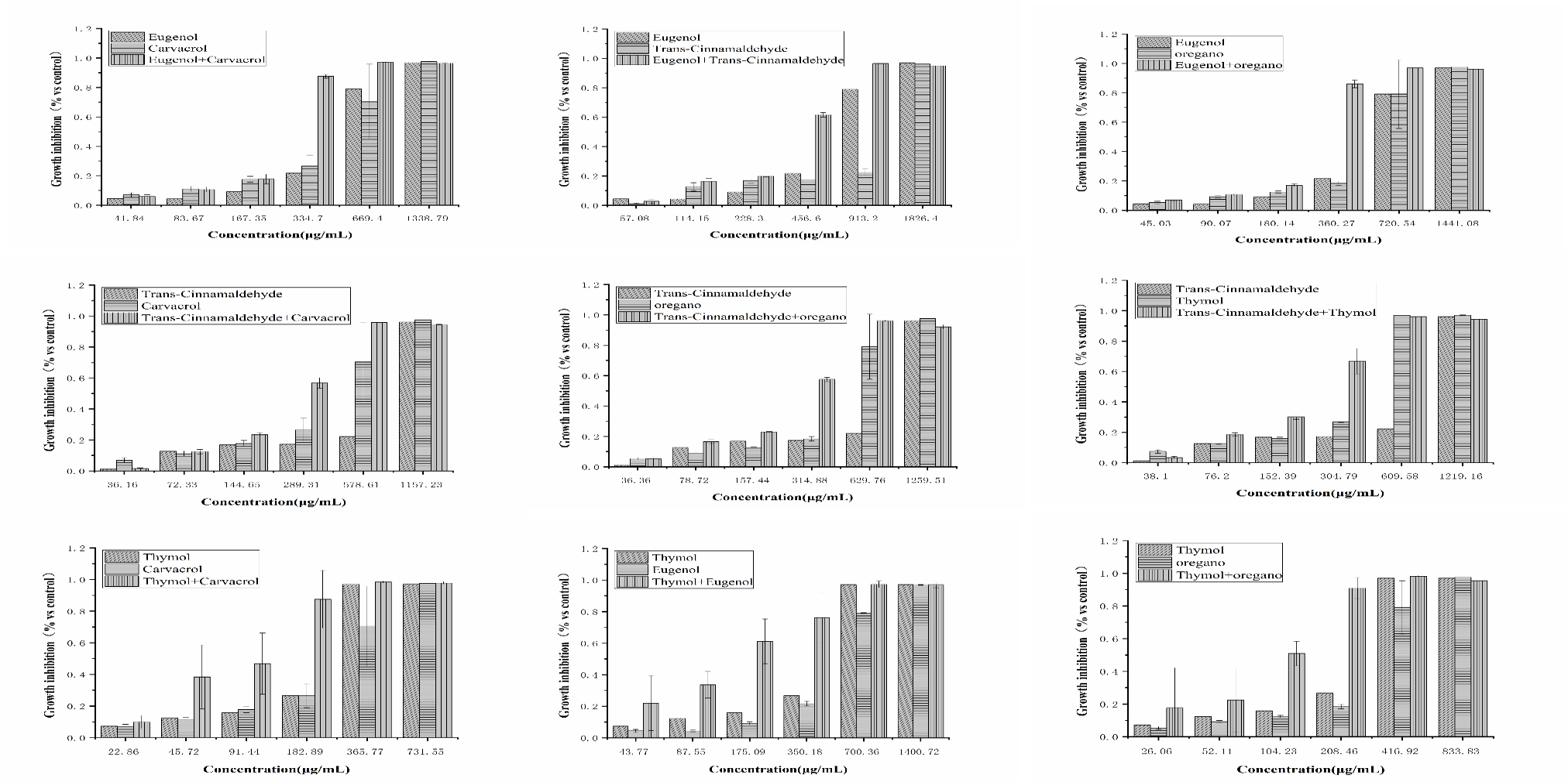 Figure. S2Figure. S2 Effect of single and combined of natural antimicrobials on the growth inhibition rate of Escherichia coli (sample 8G4)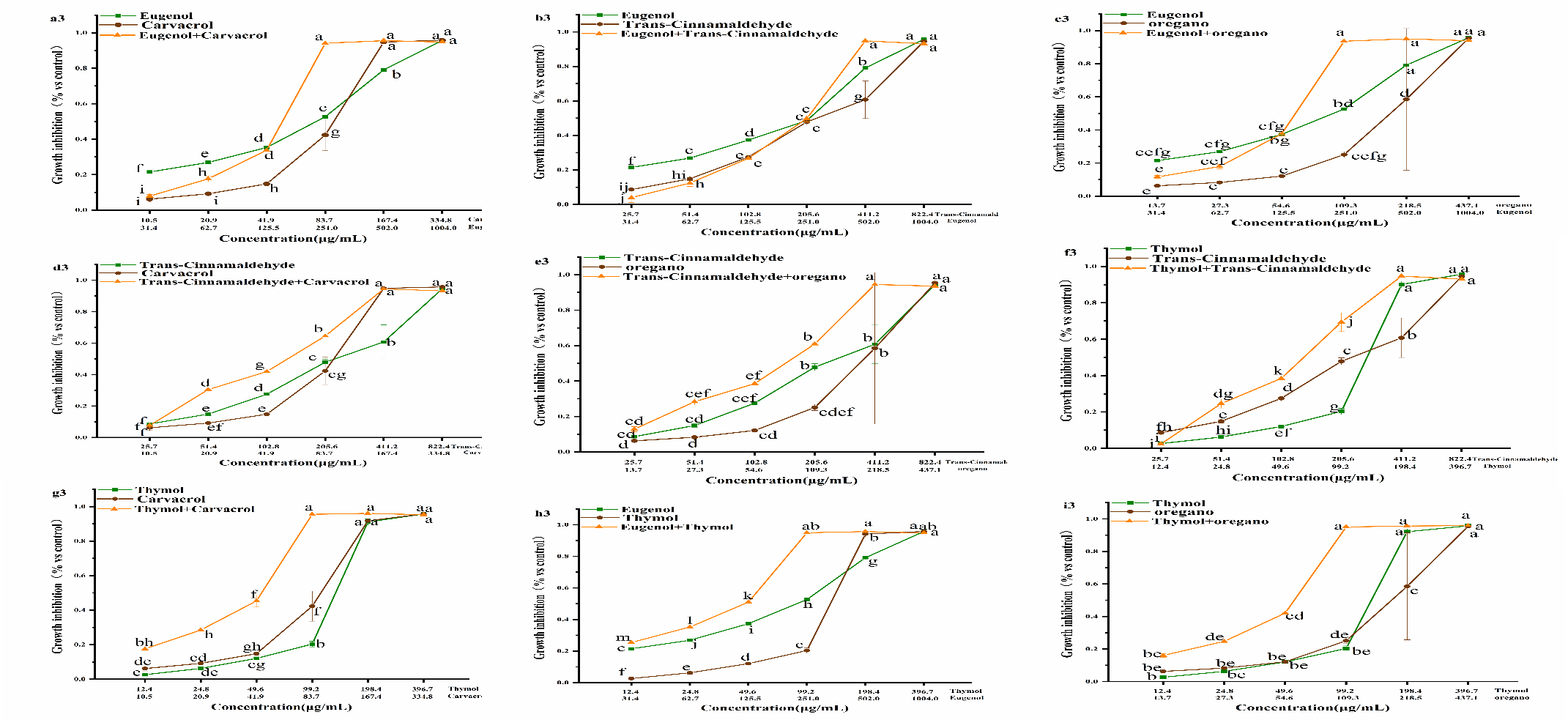 Table SI1 Concentrations used in single-natural antimicrobial exposures and the parameters of the curve fit of the concentration–response data for each individual natural antimicrobial.Table. SI2 Impact of solo and paired combinations of natural antimicrobials on the growth inhibition rate of Salmonella pullorum（BNCC 19945）AntimicrobialsConcentration range (mg/mL)IC50 (μg/mL)R2Carvacrol0.01046 – 1.9137383.70260.98976Trans-Cinnamaldehyde0.02570 – 2.0751205.60430.99531Eugenol0.03137 – 2.09216250.99610.96403Thymol0.01240 – 2.045199.18470.94006oregano0.01366 – 1.85573109.27410.99897123456Carvacrol10.4628220.9256441.8512983.70257167.4051334.8103CAR0.0729860.0976160.1226690.4356890.9611230.977853AVER0.0587950.0866320.1326370.4455350.9651760.978229SD0.0209690.0192350.0216050.0258490.0019620.00013123456Eugenol31.3745262.74903125.4981250.9961501.99231003.985EUG0.1214940.1284340.3558570.711830.9008360.973343AVER0.1276110.1633370.392280.6997310.899510.973421SD0.0368540.0306860.0632970.0177260.0024150.000242123456trans-cinnamaldehyde25.7005451.40108102.8022205.6043411.2086822.4172TC0.0670820.1135840.1697740.2242020.9526760.964272AVER0.0418440.1006130.1671710.2088970.9528730.964691SD0.0270560.0076530.0064960.0261170.0011520.000235123456Oregano13.6592627.3185254.63704109.2741218.5482437.0963ORI0.0496950.0976090.138020.4617150.9572320.970999AVER0.0572160.1108680.1528320.5357940.962290.970568SD0.0163290.0164380.028940.0257740.0007180.000805123456Thymol12.3980824.7961649.5923399.18465198.3693396.7386THY0.1076290.1793540.2025570.583560.9577460.969677AVER0.0907860.1843020.2161920.5937780.9599270.970337SD0.0229390.0118530.012680.0070670.0005530.0009123456Eugenol31.3745262.74903125.4981250.9961501.99231003.985carvacrol10.4628220.9256441.8512983.70257167.4051334.810341.8373483.67468167.3494334.6987669.39741338.795AVER0.2605620.5397450.6912760.8643820.9645070.982474SD0.0549380.0131070.0959240.1634490.0237610.002444123456Eugenol31.3745262.74903125.4981250.9961501.99231003.985TC25.7005451.40108102.8022205.6043411.2086822.417257.07506114.1501228.3002456.6004913.20091826.402AVER0.1734060.3697230.6463850.8430490.9027760.978769SD0.0249280.0927050.0366520.0285780.0128890.007604123456Eugenol31.3745262.74903125.4981250.9961501.99231003.985Oregano13.6592627.3185254.63704109.2741218.5482437.096345.0337890.06755180.1351360.2702720.54041441.081AVER0.1517920.4705380.6259990.9535860.973930.988528SD0.0156340.0054070.0190490.0027760.0006540.004146123456Eugenol31.3745262.74903125.4981250.9961501.99231003.985Thymol12.3980824.7961649.5923399.18465198.3693396.738643.772687.5452175.0904350.1808700.36161400.723AVER0.1845510.5241620.6758480.9627840.9784430.996088SD0.0208580.0066520.0272280.0047460.0025090.002037123456TC25.7005451.40108102.8022205.6043411.2086822.4172carvacrol10.4628220.9256441.8512983.70257167.4051334.810336.1633672.32672144.6534289.3069578.61381157.228AVER0.1965450.1830590.5293030.7267610.9412350.957022SD0.004910.0168710.0225680.0039370.0005370.001131123456TC25.7005451.40108102.8022205.6043411.2086822.4172Eugenol31.3745262.74903125.4981250.9961501.99231003.98557.07506114.1501228.3002456.6004913.20091826.402AVER0.131550.2131870.5671560.7358740.9305160.952967SD0.0199160.0077860.0107320.0031150.0002050.000342123456TC25.7005451.40108102.8022205.6043411.2086822.4172Oregano13.6592627.3185254.63704109.2741218.5482437.096339.359878.7196157.4392314.8784629.75681259.514AVER0.1601750.1913590.5637990.7308520.9179610.947291SD0.0045750.0109160.0083660.0057190.0015440.000177123456TC25.7005451.40108102.8022205.6043411.2086822.4172Thymol12.3980824.7961649.5923399.18465198.3693396.738638.0986276.19724152.3945304.789609.57791219.156AVER0.1441980.2094860.5142340.7123170.9335230.951657SD0.0060930.0154730.0154030.0094430.0005610.002426123456Thymol12.3980824.7961649.5923399.18465198.3693396.7386carvacrol10.4628220.9256441.8512983.70257167.4051334.810322.860945.7218191.44361182.8872365.7744731.5489AVER0.121670.1743560.5721590.9622130.9692030.97116SD0.0018340.0041220.016280.0010870.0006670.00066123456Thymol12.3980824.7961649.5923399.18465198.3693396.7386Eugenol31.3745262.74903125.4981250.9961501.99231003.98543.772687.5452175.0904350.1808700.36161400.723AVER0.2090420.2504450.6015870.9430140.9593650.964789SD0.0039910.0225270.0012980.0106270.0005740.000421EC123456Thymol12.3980824.7961649.5923399.18465198.3693396.7386TC25.7005451.40108102.8022205.6043411.2086822.417238.0986276.19724152.3945304.789609.57791219.156AVER0.1773210.2109920.5466760.7511780.9360910.956978SD0.002970.0083830.0084210.0318180.0016580.002177123456Thymol12.3980824.7961649.5923399.18465198.3693396.7386Oregano13.6592627.3185254.63704109.2741218.5482437.096326.0573452.11468104.2294208.4587416.9175833.8349AVER0.1773210.2109920.5466760.7511780.9360910.956978SD0.002970.0083830.0084210.0318180.0016580.002177